ЧЕРКАСЬКА МІСЬКА РАДА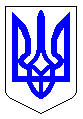 ЧЕРКАСЬКА МІСЬКА РАДАВИКОНАВЧИЙ КОМІТЕТРІШЕННЯВід 02.06.2020 № 503 Про проект рішення Черкаської міської ради «Про внесення змін до рішення Черкаської міської  ради від 10.11.2017 № 2-2578  «Про затвердження міської соціальної програми «Турбота» на період з 2018 до 2022» Відповідно до частини 2 статті 52 Закону України «Про місцеве самоврядування в Україні», пункту 4 частини 2, пункту 12 частини 6 статті 16, частини 7 статті 28 Закону України «Про соціальні послуги», підпункту б пункту 2 статті 91 Бюджетного Кодексу України, рішення виконавчого комітету Черкаської міської ради від 18.12.2007 №1722 «Про затвердження Положення про порядок розроблення міських програм, моніторингу та звітності про їх виконання та правила складання паспортів місцевих програм», розглянувши пропозиції департаменту соціальної політики Черкаської міської ради, виконавчий комітет Черкаської міської радиВИРІШИВ:	1. Погодити та подати на розгляд і затвердження Черкаською міською радою проект рішення «Про внесення змін до рішення Черкаської міської ради від 10.11.2017 № 2-2578 «Про затвердження міської соціальної програми «Турбота» на період з 2018 до 2022».2. Контроль за виконанням рішення покласти на директора департаменту соціальної політики Черкаської міської ради Гудзенка О. І.Міський голова                                                                                     А. В. БондаренкоПроектЧЕРКАСЬКА МІСЬКА РАДА_________________________________ сесіяРІШЕННЯВід ____________ № __________ 		 м. Черкаси  		1.2. Доповнити пункт 1 Показники затрат розділу X Очікувані результати виконання програми підпунктом 1.24 та викласти його у такій редакції:1.3. Доповнити пункт 2 Показник продуктивності розділу X Очікувані результати виконання програми підпунктом 2.25 та викласти його у такій редакції: 1.4. Доповнити пункт 3 Показник ефективності розділу X Очікувані результати виконання програми підпунктом 3.24 та викласти його у такій редакції: 1.5. Викласти підпункт 1.18 пункту 1 Показники затрат розділу X Очікувані результати виконання програми у такій редакції:1.6. Викласти підпункт 3.18 пункту 3 Показник ефективності розділу X Очікувані результати виконання програми у такій редакції:2. Контроль за виконанням рішення покласти на директора департаменту соціальної політики Черкаської міської ради Гудзенка О. І. та постійну комісію міської ради з питань охорони здоров’я, материнства, дитинства, сім’ї, соціального захисту, освіти, науки, культури, фізкультури та спорту. Міський голова                                                                                       А. В. БондаренкоПро внесення змін до рішення Черкаської міської ради від 10.11.2017 № 2-2578 «Про затвердження міської соціальної програми «Турбота» на період з 2018 до 2022»Про внесення змін до рішення Черкаської міської ради від 10.11.2017 № 2-2578 «Про затвердження міської соціальної програми «Турбота» на період з 2018 до 2022»Про внесення змін до рішення Черкаської міської ради від 10.11.2017 № 2-2578 «Про затвердження міської соціальної програми «Турбота» на період з 2018 до 2022»Про внесення змін до рішення Черкаської міської ради від 10.11.2017 № 2-2578 «Про затвердження міської соціальної програми «Турбота» на період з 2018 до 2022»>           Відповідно до підпункту 22 частини 1 статті  26, підпункту 1 пункту а частини 1 статті 34 Закону України «Про місцеве самоврядування в Україні», пункту 4 частини 2, пункту 12 частини 6 статті 16, частини 7 статті 28 Закону України «Про соціальні послуги», підпункту б пункту 2 статті 91 Бюджетного Кодексу України, рішення виконавчого комітету Черкаської міської ради від 18.12.2007 №1722 «Про затвердження Положення про порядок розроблення міських програм, моніторингу та звітності про їх виконання та правила складання паспортів місцевих програм», Черкаська міська рада ВИРІШИЛА:1. Внести зміни до рішення Черкаської міської ради від 10.11.2017             № 2-2578 «Про затвердження міської соціальної програми «Турбота» на період з 2018 до 2022», а саме:1.1. Доповнити Перелік заходів Програми пунктом 27 та викласти його у такій редакції:           Відповідно до підпункту 22 частини 1 статті  26, підпункту 1 пункту а частини 1 статті 34 Закону України «Про місцеве самоврядування в Україні», пункту 4 частини 2, пункту 12 частини 6 статті 16, частини 7 статті 28 Закону України «Про соціальні послуги», підпункту б пункту 2 статті 91 Бюджетного Кодексу України, рішення виконавчого комітету Черкаської міської ради від 18.12.2007 №1722 «Про затвердження Положення про порядок розроблення міських програм, моніторингу та звітності про їх виконання та правила складання паспортів місцевих програм», Черкаська міська рада ВИРІШИЛА:1. Внести зміни до рішення Черкаської міської ради від 10.11.2017             № 2-2578 «Про затвердження міської соціальної програми «Турбота» на період з 2018 до 2022», а саме:1.1. Доповнити Перелік заходів Програми пунктом 27 та викласти його у такій редакції:           Відповідно до підпункту 22 частини 1 статті  26, підпункту 1 пункту а частини 1 статті 34 Закону України «Про місцеве самоврядування в Україні», пункту 4 частини 2, пункту 12 частини 6 статті 16, частини 7 статті 28 Закону України «Про соціальні послуги», підпункту б пункту 2 статті 91 Бюджетного Кодексу України, рішення виконавчого комітету Черкаської міської ради від 18.12.2007 №1722 «Про затвердження Положення про порядок розроблення міських програм, моніторингу та звітності про їх виконання та правила складання паспортів місцевих програм», Черкаська міська рада ВИРІШИЛА:1. Внести зміни до рішення Черкаської міської ради від 10.11.2017             № 2-2578 «Про затвердження міської соціальної програми «Турбота» на період з 2018 до 2022», а саме:1.1. Доповнити Перелік заходів Програми пунктом 27 та викласти його у такій редакції:           Відповідно до підпункту 22 частини 1 статті  26, підпункту 1 пункту а частини 1 статті 34 Закону України «Про місцеве самоврядування в Україні», пункту 4 частини 2, пункту 12 частини 6 статті 16, частини 7 статті 28 Закону України «Про соціальні послуги», підпункту б пункту 2 статті 91 Бюджетного Кодексу України, рішення виконавчого комітету Черкаської міської ради від 18.12.2007 №1722 «Про затвердження Положення про порядок розроблення міських програм, моніторингу та звітності про їх виконання та правила складання паспортів місцевих програм», Черкаська міська рада ВИРІШИЛА:1. Внести зміни до рішення Черкаської міської ради від 10.11.2017             № 2-2578 «Про затвердження міської соціальної програми «Турбота» на період з 2018 до 2022», а саме:1.1. Доповнити Перелік заходів Програми пунктом 27 та викласти його у такій редакції:           Відповідно до підпункту 22 частини 1 статті  26, підпункту 1 пункту а частини 1 статті 34 Закону України «Про місцеве самоврядування в Україні», пункту 4 частини 2, пункту 12 частини 6 статті 16, частини 7 статті 28 Закону України «Про соціальні послуги», підпункту б пункту 2 статті 91 Бюджетного Кодексу України, рішення виконавчого комітету Черкаської міської ради від 18.12.2007 №1722 «Про затвердження Положення про порядок розроблення міських програм, моніторингу та звітності про їх виконання та правила складання паспортів місцевих програм», Черкаська міська рада ВИРІШИЛА:1. Внести зміни до рішення Черкаської міської ради від 10.11.2017             № 2-2578 «Про затвердження міської соціальної програми «Турбота» на період з 2018 до 2022», а саме:1.1. Доповнити Перелік заходів Програми пунктом 27 та викласти його у такій редакції:           Відповідно до підпункту 22 частини 1 статті  26, підпункту 1 пункту а частини 1 статті 34 Закону України «Про місцеве самоврядування в Україні», пункту 4 частини 2, пункту 12 частини 6 статті 16, частини 7 статті 28 Закону України «Про соціальні послуги», підпункту б пункту 2 статті 91 Бюджетного Кодексу України, рішення виконавчого комітету Черкаської міської ради від 18.12.2007 №1722 «Про затвердження Положення про порядок розроблення міських програм, моніторингу та звітності про їх виконання та правила складання паспортів місцевих програм», Черкаська міська рада ВИРІШИЛА:1. Внести зміни до рішення Черкаської міської ради від 10.11.2017             № 2-2578 «Про затвердження міської соціальної програми «Турбота» на період з 2018 до 2022», а саме:1.1. Доповнити Перелік заходів Програми пунктом 27 та викласти його у такій редакції:           Відповідно до підпункту 22 частини 1 статті  26, підпункту 1 пункту а частини 1 статті 34 Закону України «Про місцеве самоврядування в Україні», пункту 4 частини 2, пункту 12 частини 6 статті 16, частини 7 статті 28 Закону України «Про соціальні послуги», підпункту б пункту 2 статті 91 Бюджетного Кодексу України, рішення виконавчого комітету Черкаської міської ради від 18.12.2007 №1722 «Про затвердження Положення про порядок розроблення міських програм, моніторингу та звітності про їх виконання та правила складання паспортів місцевих програм», Черкаська міська рада ВИРІШИЛА:1. Внести зміни до рішення Черкаської міської ради від 10.11.2017             № 2-2578 «Про затвердження міської соціальної програми «Турбота» на період з 2018 до 2022», а саме:1.1. Доповнити Перелік заходів Програми пунктом 27 та викласти його у такій редакції:           Відповідно до підпункту 22 частини 1 статті  26, підпункту 1 пункту а частини 1 статті 34 Закону України «Про місцеве самоврядування в Україні», пункту 4 частини 2, пункту 12 частини 6 статті 16, частини 7 статті 28 Закону України «Про соціальні послуги», підпункту б пункту 2 статті 91 Бюджетного Кодексу України, рішення виконавчого комітету Черкаської міської ради від 18.12.2007 №1722 «Про затвердження Положення про порядок розроблення міських програм, моніторингу та звітності про їх виконання та правила складання паспортів місцевих програм», Черкаська міська рада ВИРІШИЛА:1. Внести зміни до рішення Черкаської міської ради від 10.11.2017             № 2-2578 «Про затвердження міської соціальної програми «Турбота» на період з 2018 до 2022», а саме:1.1. Доповнити Перелік заходів Програми пунктом 27 та викласти його у такій редакції:           Відповідно до підпункту 22 частини 1 статті  26, підпункту 1 пункту а частини 1 статті 34 Закону України «Про місцеве самоврядування в Україні», пункту 4 частини 2, пункту 12 частини 6 статті 16, частини 7 статті 28 Закону України «Про соціальні послуги», підпункту б пункту 2 статті 91 Бюджетного Кодексу України, рішення виконавчого комітету Черкаської міської ради від 18.12.2007 №1722 «Про затвердження Положення про порядок розроблення міських програм, моніторингу та звітності про їх виконання та правила складання паспортів місцевих програм», Черкаська міська рада ВИРІШИЛА:1. Внести зміни до рішення Черкаської міської ради від 10.11.2017             № 2-2578 «Про затвердження міської соціальної програми «Турбота» на період з 2018 до 2022», а саме:1.1. Доповнити Перелік заходів Програми пунктом 27 та викласти його у такій редакції:№ з/п Показники Одиниця виміру Джерело інформації 2018 рік 2019 рік 2020 рік 2021 рік2022 рік1.24Обсяг фінансових затрат на придбання продуктів харчування для громадян – жителів м. Черкаси, які мають дохід, нижчий ніж 2,5  прожиткових мінімуми,  встановлені законодавством для відповідної категорії осібтис. грн.кошторис1000,01058,01114,0№ з/п Показники Одиниця виміру Джерело інформації 2018 рік 2019 рік 2020 рік 2021 рік2022 рік2.25Кількість жителів м. Черкаси, які отримають продукти харчуванняосібСтатистична звітність200020002000№ з/п Показники Одиниця виміру Джерело інформації 2018 рік 2019 рік 2020 рік 2021 рік2022 рік3.24Вартість продуктів харчування на 1 особугрн.розрахунок 500528,5557№ з/п Показники Одиниця виміру Джерело інформації 2018 рік 2019 рік 2020 рік 2021 рік2022 рік1.18Обсяг фінансових затрат на придбання квітів та подарунківтис. грн.кошторис9,016,021,031,531,5№ з/п Показники Одиниця виміру Джерело інформації 2018 рік 2019 рік 2020 рік 2021 рік2022 рік3.18Розмір витрат на придбання квітів та подарунку для привітання 1 особигрн.Розрахунок10001000100015001500